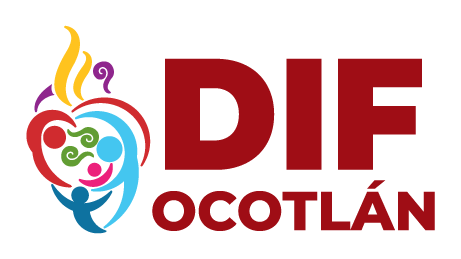 SISTEMA PARA EL DESARROLLO INTEGRAL DE LA FAMILIA DEL MUNICIPIO DE OCOTLÁN JALISCOVIÁTICOSMES AGOSTO 2022TOTAL                             $7,026.98NONOMBRECONCEPTOTOTAL1MARLENE JAQUELINNE LOPEZ LOPEZALIMENTOS734.002ALMA TORRESALIMENTOS426.003ODALYS CERVANTESALIMENTOS1345.004JOSE GUADALUPE CRUZ BRISEÑOALIMENTOS357.005PEDRO GONZALEZ RAMOSALIMENTOS150.006PEDRO GONZALEZ RAMOSALIMENTOS165.007EFRAIN LICONA GODINEZCASETAS179.008PEDRO GONZALEZ RAMOSALIMENTOS893.009PEDRO  GONZALEZ RAMOSALIMENTOS165.0010ALMA ROCIO TORRESALIMENTOS328.0011MARLENNE YAQUELINNE LOPEZ LOPEZALIMENTOS450.0012EFRAIN LICONA GODINEZALIMENTOS336.9813MARTHA PATRICIA AVILA VALENCIAALIMENTOS1298.0014PEDRO GONZALEZ RAMOSALIMENTOS200.00